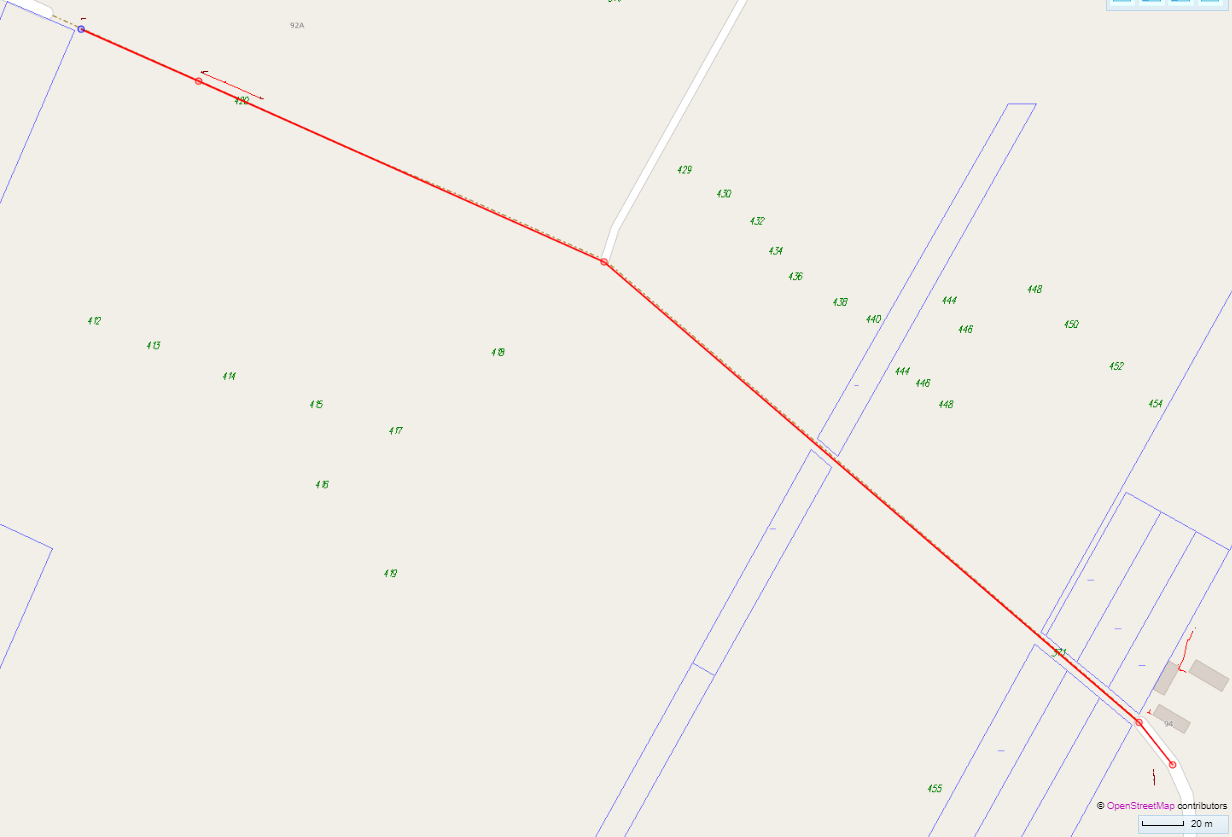 		- planowane oświetlenie uliczne